République Algérienne Démocratique et Populaire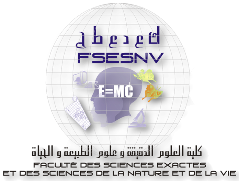 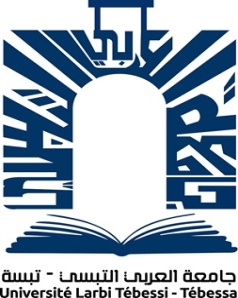 Ministère de l’enseignement supérieur et de la recherche scientifiqueUniversité Larbi Tébessi - TébessaFaculté des Sciences Exactes et des Sciences de la Nature et de la VieDépartement : Mathématiques et InformatiqueMémoire de fin d'étude
Pour l'obtention du diplôme de MASTERDomaine : Mathématiques et InformatiqueFilière : Mathématiques.Option : Equations Differentielles Partielles.ThèmePrésenté Par :NADJRI AmiraATMANIA IslahDevant le jury :BOUMAAZA Nouri      MAA         Univérsité Larbi Tébessa      Président                  MASLOUB Fatiha        MAA         Univérsité Larbi Tébessa      Examinateur                             ZARAI Abderrahmane   MCA         Univérsité Larbi Tébessa     EncadreurDate de soutenance : 19/06/2019Résumé.......	.............................................Les mots clés :  ..................Abstract.........................................................Keywords: .............................................................................................ملخص..................................................الكلمات المفتاحية: .....................................................................RemercimentsTable des matièresIntroduction générale………………………………..……………………...10Liste des figures...............................Liste des tableaux....................................